Unit Goals for 2018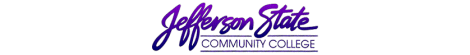 Goal Progress ReportProgram:Biomedical Equipment Technology  Report period:2017-2018GoalsRequest & Justification/ResourcesGoal ProgressStrategies Implemented & Follow-upTransform the Biomedical Equipment Technology Program Option at Jefferson State Community College to be recognized as the state’s premier provider of education with regards to this discipline.Program OutcomeProgram Satisfaction: At least 75% of graduates surveyed will report satisfaction with educational preparation.Employer Satisfaction - 80% of employers surveyed will indicate that graduates were adequately prepared for entry level positions.Program Student Learning OutcomePerform the duties of an entry-level Biomedical Equipment Technician required of the medical equipment repair industry.Students report satisfaction with available resources via student surveys.Employers reported that at least 80% of students graduating from the program know how to use standard test equipment and know how to test basic medical equipment via clinical internship evaluations.AccomplishedContinue this direction.Retain quality full-time and part-time instructors to ensure the option to meet the needs of the students.Provide Professional Development opportunities to train instructors on.Biomed Instructor (Eric Carwell) attended the 2017 Annual AAMI Conference.Retain work study student to assist with administrative task as well as assist with labAccomplishedNot AccomplishedContinue this direction.
Maintain student laboratories with up-to-date software and computer equipment in order to provide quality instruction.Purchased equipment and supplies to provide high quality campus laboratory experiences.Provide CBET & ETA (DC & AC) Certification preparation for program students. Purchased and used AAMI CBET Certification Preparation Software to help students prepare for CBET exam. Nida Software installed on the computers in the Nida Lab (MT Building – Room 028) were used for daily classroom instruction as well as DC & AC certification preparation.Established an Infusion Pump Station. This station allowed students to be better prepared to test, monitor and calibrate basic medical equipment such as the infusion pump, which is frequently used in hospitals and clinics.Purchased (5) Infusion Pumps (With Stands).Purchased (5) Infusion Pump Analyzers.Established a Bedside Patient Monitor Station. This station allowed students to be better prepared to test, monitor, calibrate and repair basic medical equipment frequently used in hospitals and clinics.Purchased (5) Portable Bedside Patient Monitors.Establish a Ventilator Station. This station will allow students to be better prepared to test, monitor and calibrate a highly specialized medical device such as the ventilator, which is frequently used in hospitals, clinics and EMS.Purchased (5) Portable Ventilators.Relocate the current 16 Nida stations in the Manufacturing & Technology Building Room 028 to Class Room 021 (George Layton Building). This move will allow for the expansion of the workstations from 16 to 22, which will allow for a normal class size of 25 students. Current lab is too small to accommodate current class size. AccomplishedNot Accomplished.The program will continue to seek out opportunities to support funding for lab equipment and supplies and will aggressively seek grant funds and other support. To ensure faculty and students have access to technology and classroom resources to achieve course and program outcomes.Purchase necessary equipment and supplies to provide high quality campus class-room experience.Faculty reported satisfaction with available technology and classroom/lab resources.Accomplished.Continue this direction.Submission date: 9/15/2018Submission date: 9/15/2018Submitted by: Eric CarwellSubmitted by: Eric CarwellGoalsRequest & Justification/ResourcesGoal ProgressStrategies Implemented & Follow-upTransform the Biomedical Equipment Technology Program Option at Jefferson State Community College to be recognized as the state’s premier provider of education with regards to this discipline.Program OutcomeProgram Satisfaction: At least 75% of graduates surveyed will report satisfaction with educational preparation.Employer Satisfaction - 80% of employers surveyed will indicate that graduates were adequately prepared for entry level positions.Program Student Learning OutcomePerform the duties of an entry-level Biomedical Equipment Technician required of the medical equipment repair industry.Students report satisfaction with available resources via student surveys.Employers reported that at least 80% of students graduating from the program know how to use standard test equipment and know how to test basic medical equipment via clinical internship evaluations.AccomplishedContinue this direction.Retain quality full-time and part-time instructors to ensure the option to meet the needs of the students.Provide Professional Development opportunities to train instructors on.Biomed Instructor (Eric Carwell) attended the 2018 Annual AAMI Conference.Biomed Instructor (Eric Carwell) completed MSSC course.Biomed Lab Assistant (David O’Hern) completed MSSC course.Retain work study student to assist with administrative task as well as assist with labAccomplishedNot AccomplishedContinue this direction.
Maintain student laboratories with up-to-date software and computer equipment in order to provide quality instruction.Purchased equipment and supplies to provide high quality campus laboratory experiences.Purchased (5) Laptop computers.  Used to test medical equipment owned by the program that requires a pc to perform certain task. Purchased (5) cases to protect the computers from damage.Acquired digital pressure meters to be used during certain labs that require pressure verification.Purchased (5) cases to protect the computers from damage.Acquired Ventilator Testers. These testers are used during certain labs to verify the calibration of lab ventilators Purchased (5) Ventilator Testers.Updated equipment in the Defibrillator Training Station. This station allowed students to be better prepared to test, monitor, calibrate and repair defibrillators.Purchased (3) Defibrillators.Updated the equipment in the Electrical Safety Analyzer Training Station.Purchased (5) Electrical Safety Analyzers.Establish an Augmented Reality Training Station. This station will be used during classroom lecture as well as in the lab environment.Purchased (5) zSpace AIO PRO Stations.Purchased Annual Licenses needed for augmented reality courses included.Implement the use of a medical equipment database. Students need to be familiar with how to use an equipment database as it will be required of them in the field.AccomplishedNot AccomplishedNot Accomplished.The program will continue to seek out opportunities to support funding for lab equipment and supplies and will aggressively seek grant funds and other support. To ensure faculty and students have access to technology and classroom resources to achieve course and program outcomes.Purchase necessary equipment and supplies to provide high quality campus class-room experience.Replaced old outdated classroom furniture – RM023.Replaced old severely stained ceiling tiles - 023.Painted Room - 023.Replaced old blinds - 023.Replaced old floor tiles - 023.Purchased necessary equipment and supplies to provide high quality campus lab experience. RM006Replaced old outdated stools.Remove Chalk Board and replace with White Board.Remove carpet and replace with tile. Replace old severely stained ceiling tiles.Paint Rooms.Remove old baseboard – Install new baseboard.Purchase necessary equipment and supplies to provide instructors with tools needed to support the needs and request of the students in an inviting atmosphere. RM012Remove carpet and replace with tile. Install new tile. Rooms: 012, 012A, 012B.Replace old severely stained ceiling tiles.Paint Rooms.Remove old baseboard – Install new baseboard. Rooms: 012, 012A and 012B.Replace ceiling molding (the wall that connects the two offices). Rooms: 012A & 012BInstall blinds. Rooms: 012A & 012B.Paint walls (Touch up). Rooms: 012, 012A, 012B.Accomplished.AccomplishedNot AccomplishedNot AccomplishedNot AccomplishedNot AccomplishedNot AccomplishedAccomplishedContinue this direction.Submission date: 9/15/2018Submission date: 9/15/2018Submitted by: Eric CarwellSubmitted by: Eric Carwell